“Corralling the Internet into a Personal Learning Environment for Students!"AETC Conference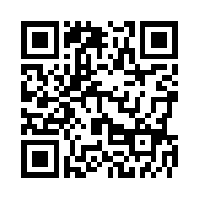 Dr. Roland “Buddy” WeldonTechnology in Motion SpecialistSoutheast Alabama Regional Inservice CenterTroy Universityhttp://corrallingtheinternet.weebly.com/AgendaPart 1Assignment #1 Introduction to “Personal Learning Environments?” (15 minutes)

Assignment #2 Creation of a Symbaloo account. (10 minutes)

Assignment #3 Review the basic functionality of the program. (30 minutes)Part 2Assignment #4 Searching, collecting, and organizing existing webmixes (25 minutes)Assignment #5 Creating classroom activities with webmixes/PLEs (30 minutes)Part 3Assignment #6 Creation of a Delicious account. 2nd option to Personal Learning Environments (PLEs). (10 minutes)Assignment #7 Searching for existing stacks. (20 minutes)Assignment #8 Creation of a stack. (25 minutes)Online Resources used in session:http://www.symbaloo.com/http://delicious.com/http://www.slideshare.net/kgerber/using-google-docs-in-educationhttp://www.techsmith.com/jing.htmlhttp://www.watchknowlearn.org/default.aspxhttp://quizstar.4teachers.org/Corralling the InternetInto a Personal Learning Environment!